HEART- terms assignment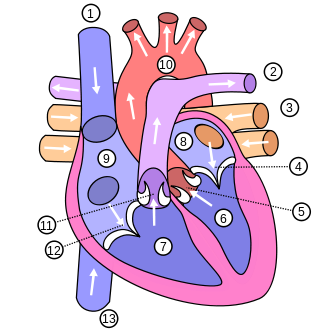 Trojcípá chlopeň                                                           Superior Vena CavaPlicní tepna                                                                   Pulmonary VeinPlicní žíla                                                                       Inferior Vena CavaLevá komora                                                                  Pulmonary AlteryPravá komora                                                                Mitral ValveLevá síň                                                                         AortaPravá síň                                                                       Aortic ValveMitrální chlopeň                                                             Left AtriumPlicní chlopeň                                                                Right AtriumHorní dutá žíla                                                               Right VentricleDolní dutá žíla                                                               Left VentricleAortální chlopeň                                                            Pulmonary ValveAorta                                                                              Tricuspid Valve